Central Baptist ChurchSunday, January 29, 2023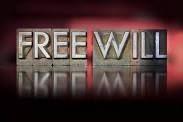 Life is like a game of cards. The hand you are dealt is determinism; the way you play it is free will.                                                                    ~Jawaharlal Nehru, first Prime Minister of India  Welcome/Announcements *Hymn			     He’s Got the Whole World in His Hands                     No. 344Call to Worship     One:  Welcome one and all as we share our worship and faith with each other.  All:    We have committed ourselves to God’s service with sincerity and energy.One:  Learn from Jesus, who is gentle and humble-hearted, and you will find that working         with Him is relaxing and rewarding.All:    Use us and all that is ours to accomplish, with humility and good humor,          the aims of Your church, to the glory of Your name.Unison Prayer of Invocation Heavenly Parent, when we have detoured from the straight and narrow path back to following Christ, we are grateful for learning experiences.  Compassionate Christ, we have come to learn from You with gentle and humble hearts.  As we seek to emulate You, prepare us as loyal companions and disciples for Your service inside and outside the church. Holy Spirit, fill us with Your grace to spread compassion and peace, and in peace unity, and in unity strength.  AmenGloria Patri     	   						                     		   No. 623Glory be to the Father and to the Son and to the Holy Ghost, as it was in the beginning, is now and ever shall be, world without end Amen, Amen     Anthem      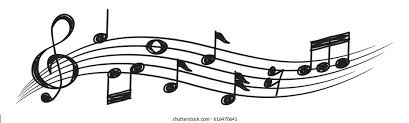                     The Gift of Home                     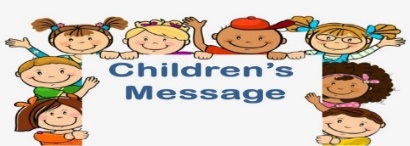 Joys and Concerns ~Silent Meditation~Pastoral Prayer & The Lord’s PrayerOur Father, who art in heaven, hallowed be thy name. Thy kingdom come. Thy will be done, on earth as it is in heaven. Give us this day our daily bread. And forgive us our trespasses, as we forgive those who trespass against us. And lead us not into temptation but deliver us from evil. For thine is the kingdom, and the power, and the glory, forever. Amen.Offering & Friendship Forms  Please pass the black friendship pad along your pew so that each person may sign. If you would like contact from the pastor, please leave a note in the remark section.*Doxology	     							                                       No. 625                                                            Praise God from whom all blessings flow; Praise Him, all creatures here below; Praise Him above ye heavenly host; Praise Father, Son, and Holy Ghost.*Prayer of DedicationSCRIPTURE  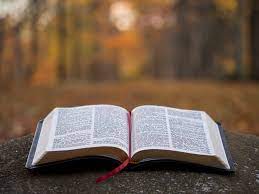 James 3:13-18Luke 4:1-15Sermon                                         The Choice Is Yours*Hymn				     Come, Thou Almighty King                                No. 267    Benediction Heavenly Father, Merciful Mother, we thank You for this time our church family has spent in Your presence today. Help us remember that You have given us more than we could ever ask for or even imagine. Lead us to serve others even when our efforts may go unnoticed. Help us to be gracious and forgiving of others when wronged. Lord, please grant us compassion and humility of heart. In Jesus’ name, Amen. Postlude				  The Worship is ended...Our Service Now Begins *Please stand if you are able